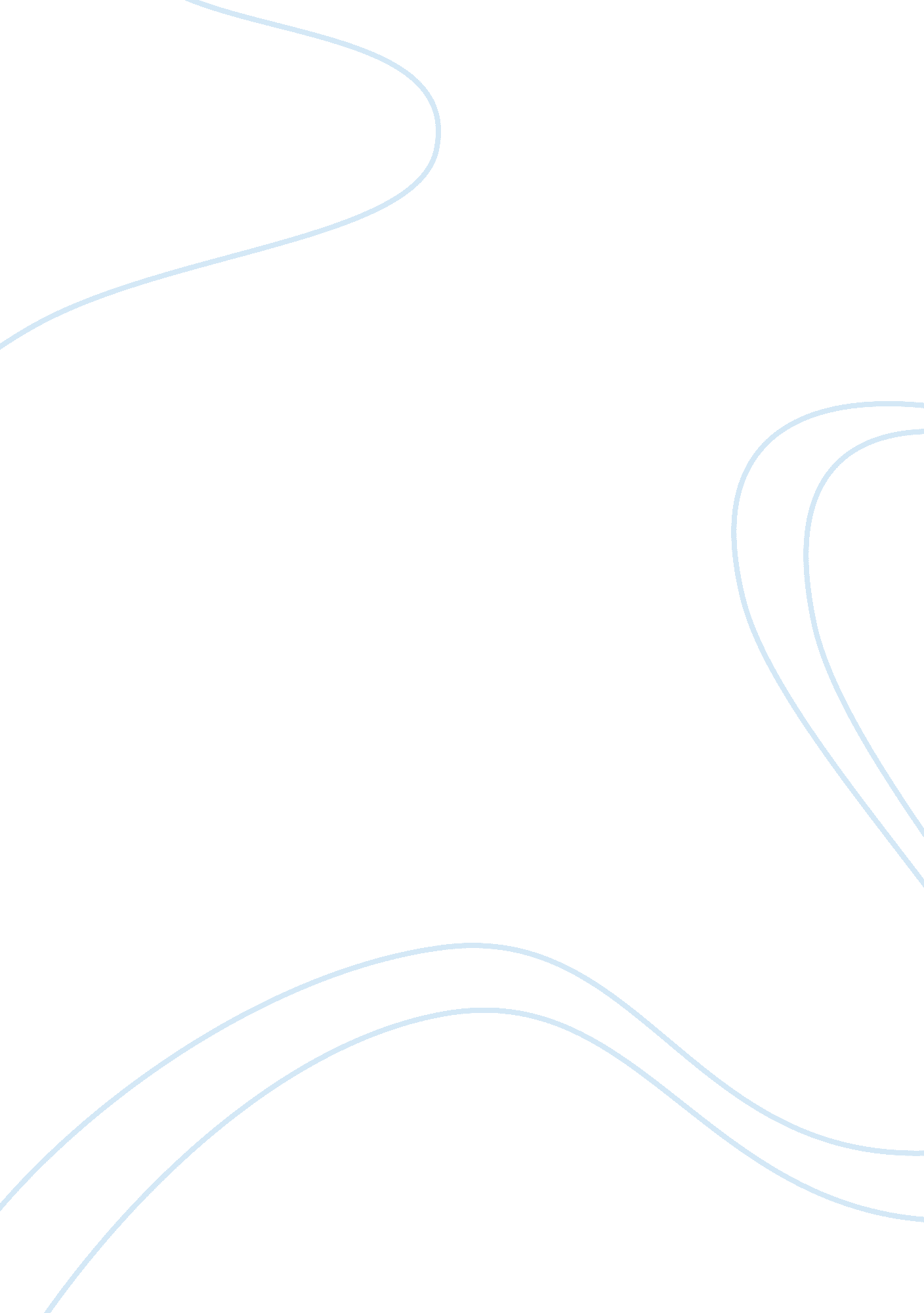 The neoclassical and ecological economic approaches to sustainable development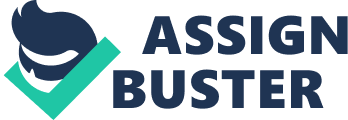 Contents Beginning: ( Steffen, 2010 ) Critically assess the Neoclassical and Ecological Economic attacks to Sustainable development. Which do you believe is more utile and why? The society that we live in today can be described in many ways. It is developed, comfortable, dynamic, and driven by world ‘ s interactive and about obsessional relationship with engineering and ‘ progress ‘ to simplify life. It is besides flawed in many ways, with our ‘ progress ‘ and rising demands frequently triping effects of reasoning backward and complication. Over the old ages, this has raised concerns over whether human demand on the Earth ‘ s ecosystems is bearing an ecological footmark that is excessively big for the Earth to manage. Beginning: G-static Harmonizing to Hussen ( 2004 ) , the economic system depends on the natural environment for three distinguishable intents ; to pull out unrenewable resources and to reap renewable resources to be used as factors of production ; to dispose of and assimilate of wastes ; and to use environmental comfortss for personal usage and pleasance. These points emphasize the fact that natural resources are indispensable factors of production, of which a certain sum are needed to fuel the production procedure and the economic system as a whole. Yet, since the Earth is finite, this efficaciously places an upper bound on the sum of resources that can be extracted and harvested. ( Hussen, 2004. p3 ) It is this biophysical bound that brings about the slightly controversial inquiry of whether man-kind can prolong this production procedure and development “ Without compromising the ability of the future coevalss to run into their ain demands. ” ( WCED, 1987: 43 ) “ In neoclassical economic sciences, monetary value is an index of resource scarceness. ” ( Hussen, 2004. p3 ) This cardinal construct implies that the more scarce a resource becomes, the greater the monetary value. An addition in the resource monetary value efficaciously reduces the measure demanded, and therefore conserves more of the resource for future ingestion. Consequently, increasing monetary values in the production and ingestion sectors send a factor permutation signal to the market. This signal encourages more money to be invested in a suited man-made or natural replacement in order to replace the scarce resource, either partly or to the full. In this manner, technological progresss augment the scarceness of natural resources, and moves towards bring forthing an efficient allotment over clip, and therefore accomplishing a sense of sustainability. ( Hussen, 2004. p3 ) This demonstrates the neoclassical school ‘ s religion in the market mechanism to accomplish an efficient equilibrium, and maximise public assistance over clip, therefore trusting to a great extent on the counsel of the unseeable manus. ( Smith, 1776 ) Consequently, sustainability, from a neoclassical position, can be defined as the maximization of public assistance over clip, or more specifically, the maximization of public-service corporation derived from ingestion. ( Harris, 2003. p2 ) However, a figure of deformations create great inefficiencies in the markets. Pollution is an illustration of a negative outwardness that creates an inefficiency which accordingly causes the entire societal cost of production to transcend consumers ‘ value. Similarly, the full cost of utilizing open-access resources are non recognized by consumers, which consequences in the resource being depleted excessively rapidly. Therefore, from an environmental position, “ Absolutely functioning, self-acting markets are the exclusion, instead than the regulation. ” ( Fullerton et al, 1998 ) = As a consequence, economic efficiency is non seen as a sufficient status for sustainable development. Hanley states that “ Achieving sustainable development involves accomplishing both intra-generational and intergenerational equity. ” ( Hanley et al, 1997. p425 ) In order to accomplish such a end, economic experts must foremost acknowledge the differentiation between efficiency and equity. As has been proven, these two constructs can intend really different things, when analysing issues related to long-run economic advancement and the natural environment. ” ( Pezzey et al, 2002. p24 ) In-fact, this is one of the major case in points that divides neoclassical and ecological theoreticians. In 1963, Barnett and Morse conducted a survey that strongly questioned many of the basic foundations of resource bounds and the pessimistic positions of the Malthusian population trap. Their consequences revealed some grounds against these premises, with changeless or falling monetary values for agribusiness and minerals. Therefore, in crisp contrast to Malthusian position, they concluded that technological advancement and increased income per capita provided solutions for both environmental jobs and population growing. ( Tahvonen, 2000. p3 ) Tendencies in natural resource monetary values relative to other monetary values in United States 1879-1957 Beginning: Barnett and Morse ( 1963 ) In his theoretical account, Stiglitz ( 1974 ) re-emphasized that proficient advancement is so one manner to counterbalance for worsening resource militias. He concluded that if the rate of exogenic proficient advancement is considerable plenty, the production procedure is sustainable, and effects of depletion are therefore equalized. ( Pezzey et al, 2002. p7 ) Stiglitz ‘ theorem draws a analogue to the changeless capital regulation of non-declining aggregative capital, or the Hartwick regulation, a well-known dogma derived from the work of Hartwick ( 1977 ) and Solow ( 1986 ) . The regulation states that every bit long as sufficiency of the Hotelling rent from non-renewable resources is re-invested in consistent capital to countervail the diminution in the resource, ingestion of the good may stay changeless. ( Harris, 2003. p3 ) However, for this status to keep, an premise is made that semisynthetic capital and natural capital are perfect replacements, with an snap of permutation equal to one. Furthermore, Hartwick assumes that the care of natural capital is non required, and hence, resources are considered to hold no intrinsic value, and the procedure is instead one of an anthropocentric nature. ( Harris, 2003. p3 ) Solow went on to back this theory when he said “ If it is really easy to replace other factors for natural resources, so there is in chief no job. ” ( Daly, 1991. Ch8 ) Due to the thought of perfect replaceability discussed above, Julian Simon believes that the cardinal restraint is non the finite sum of resources on the Earth ‘ s surface, but instead “ Human imaginativeness and the exercising of educated accomplishments. ” ( Simon, 1980. p1435 ) He farther explains that the measure of future resources can non perchance be calculated due to factors such as more efficient excavation methods, better production, less waste, unknown militias, new loads and fluctuation in classs. ( Hussen, 2004. p3 ) However, in contrast, to reason that the sum of resources available is non a restraint, and to believe that “ The universe can in consequence get along without natural resources, but through continually replacing them for semisynthetic resources, is to disregard the difference between the existent universe and the garden of Eden. ” ( Daly, 1991. Ch8 ) Man-kind could merely hold developed such a ‘ sophisticated ‘ life style through the usage of the resources at our disposal, therefore it is logical to state that the worsening sum of resources does decidedly move as a restraint. That is to state, for illustration, if the authorities chooses to cut down a wood and replace it with a mill, the public assistance of society improves, provided that the economic value of the new mill exceeds that of the low forestry. ( Harris, 2003. p3 ) In this manner, the neoclassical point of view limits the forest to its fiscal usage value, a value much lower than its true worth ( Arrow et al, 1996 ) The impression of public assistance demands to be humanized and should include everything that influences the state of affairs in which people live, non simply material ingestion. ( Asheim, 2010 ) Therefore, if natural capital has any sole significance at all, this added value will be lost and the neoclassical economic efficiency will turn out to be unsustainable. ( Harris, 2003. p3 ) Therefore, realistically, man-made and natural capital are considered to be cardinal complements and merely fringy replacements, a point of view adopted by those from the ecological school of idea. ( Daly, 1994, p. 25 ) . Sing the fact that permutation possibilities are limited, future ingestion per capita in the long tally must efficaciously fall to zero. ( Tahvonen, 2000. p6 ) It ‘ s merely impossible to stay wholly sustainable with ever-depleting resource measures. Harmonizing to the Torahs of thermodynamics, no sum of permutation or technological advancement can get the better of this glooming result. ( Krautkamer, 2005. p37 ) The first jurisprudence provinces that energy can non be created, merely transferred, therefore mentioning to the fact that we can non make more resources. The 2nd jurisprudence is the information jurisprudence, where natural stuffs enter the production procedure with low information ( high sum of energy ) , and leave the system as high information waste, with debauched energy that is unrecoverable. ( Daly, 1991. Ch8 ) Consequently, “ the complete recycling of affair is impossible in a closed system. ” ( Krautkamer, 2005. p37 ) “ Therefore, it is argued that even uninterrupted technological alteration ( that does non go against physical Torahs ) will non alter the pessimistic result. ” ( Toman et al. 1995 ) Therefore, Hartwick ‘ s regulation of re-investment has come to be known as a ‘ weak sustainability attack. ‘ Despite this, Hartwick ‘ s regulation is one of the more popular sustainability policies used today, with many authoritiess and establishments holding used it whether consciously or non. ( Pezzey et al, 2002. p8 ) Announcing the importance of puting rents from natural resource depletion and making inducements for this utilizing revenue enhancement or other methods is surely a clear and legitimate starting point for economic systems to follow. ( Pezzey et al, 2002. p8 ) However, it is unsure as to “ How much should be invested, or how much should be invested by the private sector versus some public trust fund for future coevalss. ” ( Pezzey et al, 2002. p8 ) “ If one takes the position that market investing behaviour is driven by a conventional PV aim, so Hartwick ‘ s investing regulation in consequence requires monolithic authorities intercession in capital markets. ” ( Tahvonen, 2000. p6 ) Norse policies sing their picks of oil-income reinvestment as opposed to devouring the resource, slightly resembles the Hartwick policy. Yet, from what has been observed, a much higher nest egg rate will be required for any kind of sustainability to be achieved. ( Tahvonen, 2000. p6 ) Another construct primary to neoclassical economic experts is the “ endogenous growing theory. ” This construct, founded by the likes of Solow and Stiglitz, considers technological sweetening and development to be a uninterrupted procedure that is driven by re-investment and the motive of houses to derive competitory advantage. Firms invest immense sums into research and development, whilst authoritiess try to rush up the procedure by puting farther in R & A ; D undertakings and in general instruction. ( Barro et al, 1995 ) . However, harmonizing to growing theoretical accounts, an addition in investing will increase ingestion, driving economic growing, and in bend bring forthing more pollution through waste in an of all time spread outing production procedure. Yet, neoclassical theoreticians argue that “ Significant betterments in environmental quality are to the full compatible with economic growing. ” ( Hussen, p230 ) A higher per capita income, will increase the demand for improved environmental quality, which will ensue in increased outgo on environmental killing operations. ” ( Hussen, 2004. p230 ) Possibly with more growing, ‘ cleaner ‘ pollution engineerings will germinate, so that although there is more pollution, it is slightly refined, compared to the ‘ dirty, ‘ more harmful pollution that we see coming from low-income states today. Daly, the laminitis of the ‘ strong sustainability ‘ point of view, references that the “ Neoclassic paradigm is that the economic system is the entire system, and that nature is simply a sector of the economic system ( ie. The extractive sector ) . ” ( Daly, 2000. p65 ) Nature is non seen as the force that is prolonging the economic system, but instead as a sector with assorted merchandises, merely as any other. If the merchandises or services of the extractive sector should go scarce, the economic system will “ turn around ” that peculiar scarceness either through permutation, or new engineerings. ( Daly, 2000. p65 ) This is precisely what is highlighted above in the pollution scenario. If increased production produces a larger sum of pollution, increased demand for environmental quality, will merely excite the economic system to “ Turn around ” the job. From a macroeconomic position, these increased environmental costs are seldom weighed against the production benefits, or taken earnestly. There is no cost or benefit map for economic growing and hence, no feeling of how big economic growing should be. The adoptive regulation worldwide is the higher the better, without accounting for external restraints and costs. Daly makes a point that possibly at some case, uneconomic growing will be realized, happening at the optimum GNP point where lifting fringy costs equal to falling fringy benefits. ( Daly, 2000. p65 ) Although this equilibrium is wholly theoretical, with the costs of depletion, pollution and an copiousness of other factors being impossible to cipher, his construct of optimum graduated table does supply some ‘ food for idea ‘ for authoritiess. In an epoch characterized by rapid extraction of a finite figure of resources, and market monetary values that are excessively low, picturing the increasing technological dependance instead than the non-scarcity, uneconomic growing is looming over the hereafter of man-kind. ( Daly, 2000. p74 ) Unfortunately, the negative stigma involved is still non to the full acknowledged, and if I were to utilize human nature as a forecaster, a reaction to the inevitable job that faces us, will likely merely occur once we can see the physical effects for ourselves. As the ecological footmark imperativenesss firmer, so the outwardnesss will be revealed. Whilst, ‘ greening ‘ the BOP histories, and including user costs when measuring undertakings are so solutions to integrating these external costs, a broader consideration of optimum graduated table will necessitate to be enforced someway, although it is non really evident how. ( Daly, 1991. Ch6 ) This above “ neoclassical grounds for the humbleness of nature, ” is farther augmented by the fact that Solow failed to include a ‘ Resource variable ‘ in his production theoretical accounts, therefore connoting that resources are abundant and that increased production will hold no important consequence on natural resources or the natural environment. ( Daly, 1991. ch8, ) A few twelvemonth ‘ s later, the ‘ resource variable ‘ was included in a much criticized Cobb-Douglas map ( Q = K*R*L ) . The deductions of this theoretical account suggest that the resource measure can be boundlessly little, provided that capital is sufficiently big, whereas in actuality, the addition of capital implies extra depletion of resources. ( Daly, 1991. ch8 ) So this, along with the construct that capital and natural resources are non absolutely substitutable, rendered the Cobb-Douglas map nothingness from an ecological position. So what are the solutions from an ecological point of position? Daly gives four prescriptions to further environmentally sustainable development. The first is to “ Stop numbering the ingestion of natural capital as income. ” This prescription has already been touched on. It comprises of integrating user costs in undertaking rating, because if user costs are non accounted for, net benefits are boosted and bias investing allotment is biased towards these undertakings. ( Daly, 1991. Ch6 ) Furthermore, a part of low natural capital used for exports, must be accounted for in the capital history of the Balance of payments. ( Daly, 1991. Ch6 ) The second of Daly ‘ s prescriptions is to “ revenue enhancement labor and income less, and resource throughput more. ” ( Daly, 1991. Ch6, p5 ) In the yesteryear, subsidising resource throughputs such as fertilisers to excite growing has been a regular happening for authoritiess. Alternatively, pigouvian revenue enhancements should be charged to account for the presence of outwardnesss and rectify the market result, alternatively of taxing labor. Switching the revenue enhancement base would bring on greater efficiency and internalise the outwardnesss from depletion and pollution. ( Daly, 1991. Ch6 ) The 3rd is to “ Maximize short tally productiveness of natural capital, and invest in increasing its long tally supply. ” ( Daly, 1991. Ch6 ) This refers back to Hartwick ‘ s regulation of re-investing returns from non-renewables into renewable natural capital. This allows for the development of replacements such that when the resource runs out, the replacement can let similar ingestion possibilities. ( Daly, 1991. Ch6 ) For renewables, resource ingestion should be limited to sustainable growing rates. This means that the crop rates should be less than the growing rates. Furthermore, waste for degradable pollutants should be kept below the assimilative capacity degrees. The concluding and most abstract of Daly ‘ s prescriptions is a recommendation to travel off from the political orientation of globalisation and free trade, and to orientate the focal point towards a more nationalist attack, seeking domestic development with internal markets as first pick, unless more efficient otherwise. He prescribes this due to the loss of control within a state ‘ s boundary lines associated with such globalism. With the loss of control, Daly could non anticipate proper jurisprudence and policy enforcement. Daly is therefore “ An of import designer of the “ strong sustainability ” position that capital-resource replaceability is really limited, so the nutriment of specific resource sectors is really of import. ” ( Pezzey et al, 2002. p11 ) However, his ‘ strong attack ‘ has been criticized for being instead formless and impractical, since it is frequently more theoretical and biophysical, doing some of his doctrines hard to use. An illustration of this is his theory of optimum graduated table. To add to Daly ‘ s prescriptions and the ecological school of idea in general, I ‘ d wish to mention to a expression presented by Bill Gates during his address at TED this twelvemonth. This has come to be known as the Gates ‘ climate equation. Beginning: ( Steffen, 2010 ) For zero emanations to ensue, one of these variables has to be nothing. Over the old ages, population growing has proven to be a hard factor to command. Even though it has slowed it ‘ s still increasing, which will increase the demand for natural resources. Furthermore, “ The desire for a higher living criterion in the underdeveloped universe, places extra demands on technological advancement to forestall increasing scarceness of natural resource trade goods. ” ( Krautkamer, 2005. p40 ) Developments in energy efficiency have besides been missing, so it is hence logical to concentrate on the last component of the equation, the C emanations of energy. Therefore, if we are able to make energy that is carbon-neutral, emanations will be to zero. Yet, this thought of zero emanations is hard to penetrate, and it ‘ s difficult to conceive of life bettering with this end in head. However, as worlds, “ We are capable of re-inventing and re-evaluating the significance of prosperity, and in so making, cut downing the ecological demands of that prosperity. ” ( Steffen, 2010 ) Harmonizing to a survey, “ Even if we were to maximise energy efficiency and restrict the impact of population size, we ‘ d still be breathing 13 billion dozenss of C yearly from energy production. ” So what are the solutions? ( Asla, 2010 ) “ Cities are animals of wont. Habits are cemented into the bureaucratisms and political relations that make and keep our urban home grounds. ” This goes for worlds every bit good. A peculiar manner of life becomes fixated in our encephalons and it is hard to alter this. The inquiry is whether services and establishments that areA designed for ‘ Another twenty-four hours at the office, ‘ will be able to react when the ‘ unusual comes to town. ‘ ( Aylett, 2009 ) In this manner, the solution to excessive car emanations, perhapsA is n’t planing a more efficient, C friendly auto, but it might be planing a better metropolis, that is transport friendly for all manners of conveyance, and trying to promote the usage of manners that are less damaging to the environment. Likewise, if we change our relationship to merchandises and ‘ stuff ‘ in general, we may be able to cut down ingestion. The reply to the job of overconsumption may non be recycling after all. ( Steffen, 2010 ) A more custodies on and actualized solution is a venture that Bill Gates ‘ has invested 1000000s in. His proposal is to first get down by easy melting out the usage of coal and natural gas, and to alter the focal point to engineerings such as C gaining control, atomic, air current, and solar power. In peculiar, Gates spoke about his new investing, a company called Terra-Power who are developing new atomic engineerings. ( Asla, 2010 ) “ The thought of TerraPower is that, alternatively of firing a portion of U, the one per centum, which is the U235, we decided Lashkar-e-Taiba ‘ s fire the 99 per centum, the U238. In footings of fuel, this truly solves the problem. A You really burn up the waste, and you can utilize all the left over waste as fuel from today ‘ s reactors. This would power the U. S. for 100s of old ages. ” ( Flores, 2010 ) Whilst Gates ‘ researches options, others believe that the concentration should be on deploying engineering as opposed to R & A ; D. Supporters of this line of onslaught have been seeking for policy intercessions to raise the monetary value of high-carbon, and therefore harmful energy, whilst at the same time subsidising low-carbon energy beginnings, to give the market a push in the right way, and speed up the motion along the acquisition curve ( Asla, 2010 ) Therefore, after an in-depth expression at both schools of idea, the defects, strengths and possible solutions, a middle-ground is needed to be found by economic experts, nevertheless one that is more colored towards the ecological attack. The neoclassical attack proved to be far excessively narrow with excessively many unrealistic premises, such as perfect permutation between man-made and natural capital, limitless usage of resource and growing, religion in the market mechanism to apportion resources efficaciously, the exclusion of societal costs in pricing, and the ethically questionable usage of discounting. The ecological school of idea is much more realistic from a permutation, resource allotment and growing position, yet although it provides some greater nutrient for idea and theory, it falls somewhat short with some unrealistic and impractical solutions. Despite this, new solutions and developments have been put frontward. The obvious focal point would be to travel towards renewable energies as Gates ‘ mentioned, and to look into methods of atomic energy that will guarantee safety, because Oklahoman or subsequently, the benefits will most likely outweigh the costs. Other practical solutions, are green accounting, the shifting of the revenue enhancement base towards resource throughput, and of class re-investing natural resource rents. Furthermore, altering peoples ‘ mentalities through instruction and consciousness can do a large difference to take downing ingestion degrees. It all starts off with something little, like salvaging electricity and recycling. Then, with the aid of incentivized policies from Governments, hopefully man-kind can force for sustainability on a larger graduated table. 